Осенние мотивы     20 октября 2017 года ученики детской музыкальной школы № 3 выступили в детском саду № 5 «Незабудка» с концертом «Осенние мотивы», проведенном преподавателем Мелентьевой Е.В.   Интересные пьесы с образными названиями («Утро в лесу», «Элегия», «Волшебный листопад» и другие) окружили маленьких слушателей атмосферой осенней сказки.      В концерте успешно выступили:Бондарева А., Вялова Н., Москвин В. (преподаватель Мелентьева Е.В.);Мерников А., Пащенко Е. (преподаватель Волобуева Г.Н.);Мелентьев С. (преподаватель Быкова Л.Н.)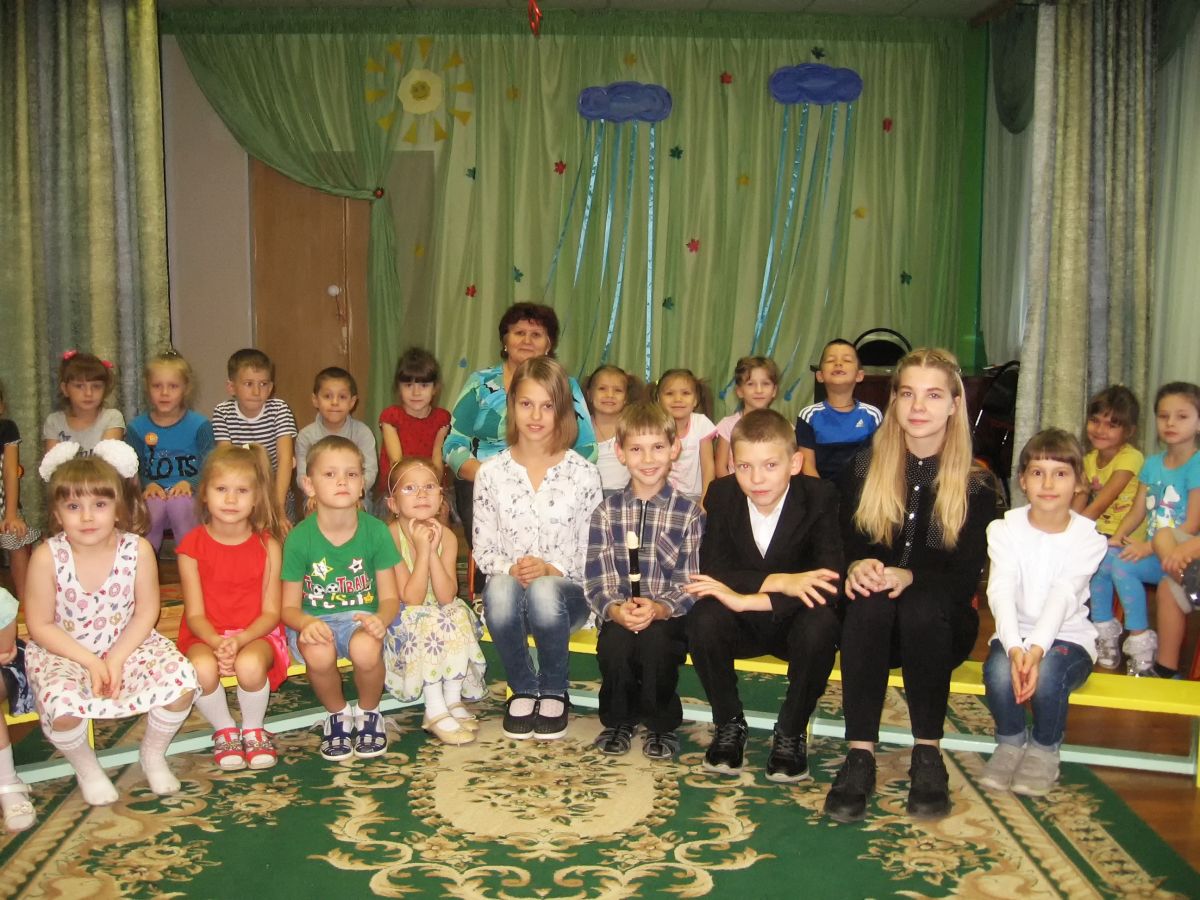 